Lesson 12: Notice and WonderLet’s create a Notice and Wonder activity.Warm-up: Notice and Wonder: Equal GroupsWhat do you notice? What do you wonder?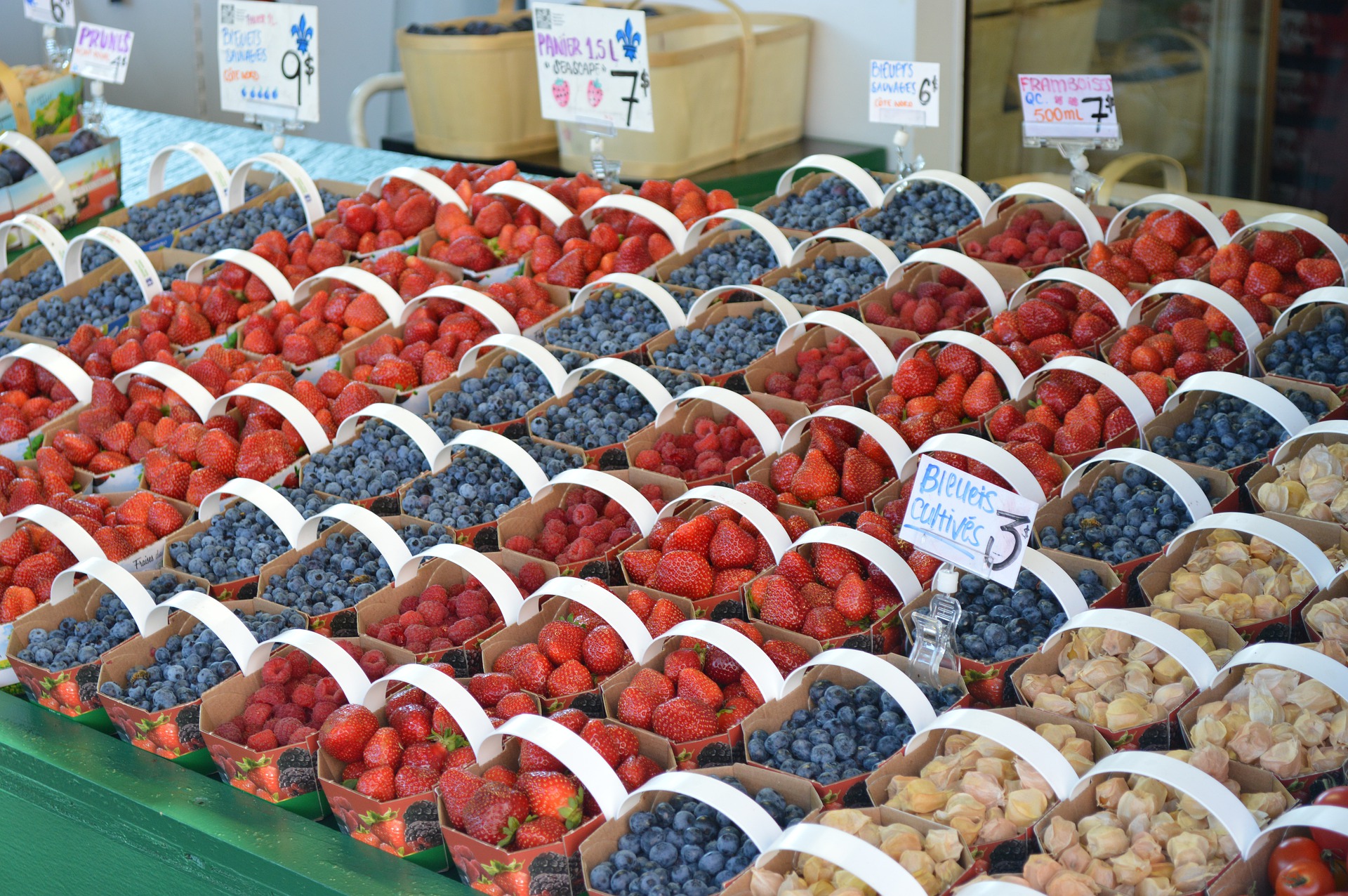 12.1: Design Your Notice and WonderFind an image that would encourage your classmates to notice and wonder about equal groups.Write down the possible things students might notice and wonder about your image.Students may notice:Students may wonder:12.2: Facilitate Your Notice and WonderDisplay your image for your classmates.Ask them, “What do you notice? What do you wonder?”Give them a minute to discuss together.Ask them to share what they notice and wonder.Record their ideas.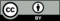 © CC BY 2021 Illustrative Mathematics®